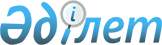 Қалпына келтiрiлетiн қағаздың, картонның, макулатураның және қалдықтардың әкетiлуiне тыйым салуды енгiзу туралы
					
			Күшін жойған
			
			
		
					Қазақстан Республикасы Үкіметінің 2004 жылғы 27 тамыздағы N 908 Қаулысы. Күші жойылды - Қазақстан Республикасы Үкіметінің 2016 жылғы 6 желтоқсандағы № 769 қаулысымен      Ескерту. Күші жойылды - ҚР Үкіметінің 06.12.2016 № 769 (алғашқы ресми жарияланған күнінен бастап қолданысқа енгізіледі) қаулысымен.      Қазақстан Республикасы Кеден кодексiнiң  8-бабына  сәйкес, сондай-ақ отандық тауар өндiрушiлердi қолдау, бәсекеге қабiлеттi өнiмдi шығару және дайын өнiм экспортын ынталандыру есебiнен iшкi өндiрiс көлемiн арттыру мақсатында Қазақстан Республикасының Үкiметi қаулы етеді: 

      1. Қалпына келтiрiлетiн қағаздың, картонның, макулатураның және қалдықтардың (ЕурАзЭҚ-тың СЭҚ ТН коды 4707) Қазақстан Республикасының аумағынан әкетiлуiне тыйым салынсын. 

      2. Қазақстан Республикасы Қаржы министрлiгiнiң Кедендiк бақылау комитетi осы қаулының 1-тармағын орындау жөнiнде қажеттi шаралар қабылдасын. 

       Ескерту. 2-тармаққа өзгерту енгізілді - ҚР Үкіметінің 2006 жылғы 13 қаңтардағы  N 38  Қаулысымен. 

      3. Қазақстан Республикасының Сыртқы iстер министрлiгi екi апта мерзiмде Еуразиялық экономикалық қоғамдастығы Интеграциялық комитетiнiң Хатшылығына Қазақстан Республикасының Үкiметi қабылдайтын сыртқы сауда қызметiн реттеу шаралары туралы хабарласын. 

      4. Осы қаулы жарияланған күнiнен бастап отыз күн өткеннен кейiн күшiне енедi.        Қазақстан Республикасының 

      Премьер-Министрі 
					© 2012. Қазақстан Республикасы Әділет министрлігінің «Қазақстан Республикасының Заңнама және құқықтық ақпарат институты» ШЖҚ РМК
				